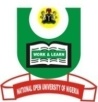 NATIONAL OPEN UNIVERSITY OF NIGERIAUNIVERSITY VILLAGE, PLOT 91 CADASTRAL ZONE, NNAMDI AZIKIWE EXPRESS WAY, JABI - ABUJA.FACULTY OF SCIENCESDEPARTMENT OF PURE AND APPLIED SCIENCESFEBRUARY/MARCH2018 EXAMINATIONCOURSE CODE:        CHM 306COURSE TITLE:        INSTRUMENTAL METHODS OF ANALYSISTIME: 	2 HOURSINSTRUCTION:         Question one is compulsory. Answer question one andany other three questions.QUESTIONONE1a)   Calculate the concentration of a sample solution whose absorbance and        molar absorptivity at 270nm is 1.92 and 19400 respectively. 4 marks1b) What happens when radiation and matter interact?6 marks1ci) Discuss the basic concept of X-ray diffraction method.7 marks1cii)Explain briefly Polarography.4 marks1dii) State one use of each of the followingInfrared spectroscopyX- ray diffraction methodFlame Emission and Flame Atomic Absorption SpectroscopyNuclear Magnetic Resonance Spectroscopy                              4 marksQUESTION TWO2ai Describe briefly the basic principle of Nuclear Magnetic Resonance (NMR) spectroscopy.                                                                                                                7marks.2aii) What factor accounts for the difference, in the pattern of NMR spectrum of hydrogens in different organic molecules.4 marks   2b) Enumerate on the function of the parts of a spectrophotometer.4 marksQUESTION THREEExplain how the concentration of a coloured sample can be estimated by colorimetry. 15 marksQUESTION FOUR4ai) What is infrared spectroscopy?      11/2 marks4aii) How would you determine the functional groups present in an organic molecule using infrared spectroscopy? 8 marks4b) Distinguish between Infrared spectrometer and Fourier Transformer Infrared spectrometer.41/2 marks                                                                                                               QUESTION FIVE5a) With the aid of a well labelled schematic diagram, expatiate on the working principle of Flame Atomic Absorption Spetroscopy.101/2 marks.    5b Distinguish between the following terms used in Flame Atomic Absorption SpectroscopyInterferenceSensitivityDetection Limit41/2 marks